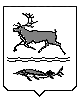 МУНИЦИПАЛЬНОЕ  ОБРАЗОВАНИЕ«СЕЛЬСКОЕ ПОСЕЛЕНИЕ КАРАУЛ»ТАЙМЫРСКОГО ДОЛГАНО-НЕНЕЦКОГОМУНИЦИПАЛЬНОГО РАЙОНААДМИНИСТРАЦИЯПОСТАНОВЛЕНИЕот 27 марта 2018 г. № 20 - П   На основании пункта 6.1 части 1 статьи 17 Федерального закона от 06.10.2003 № 131 - ФЗ «Об общих принципах организации местного самоуправления в Российской Федерации», пункта 8 части 1 статьи 8 Градостроительного кодекса Российской Федерации от 29.12.2004 № 190 - ФЗ, Постановления Правительства Российской Федерации от 14.06.2013 № 502 «Об утверждении требований к программам комплексного развития систем коммунальной инфраструктуры поселений, городских округов», Генерального плана муниципального образования «Сельское поселение Караул», утвержденного Решением Караульского сельского Совета депутатов от 10.02.2016 № 737, Администрация сельского поселения КараулПОСТАНОВЛЯЕТ:1. Утвердить Программу комплексного развития систем коммунальной инфраструктуры сельского поселения Караул на 2018 - 2022 годы, размещенную в полном объеме на официальном сайте муниципального образования «Сельское поселение Караул» в сети Интернет.2. Постановление вступает в силу после его официального опубликования.3. Опубликовать настоящее Постановление в Информационном вестнике «Усть-Енисеец» и на официальном сайте муниципального образования «Сельское поселение Караул» в сети Интернет.4. Контроль за выполнением настоящего Постановления возложить на Заместителя Руководителя Администрации сельского поселения Караул по вопросам развития инфраструктуры Н.Б. Гурину.ИО Руководителя Администрации сельского поселения Караул                                                                             Е.В. ДжумаеваОб утверждении Программы комплексного развития систем коммунальной инфраструктуры сельского поселения Караул на 2018 -2022 годы